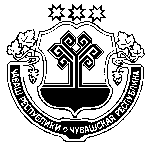 О принятии к сведению отчет главы Орининского сельского поселения Моргаушского района Чувашской Республики о работе в 2020 году          Собрание депутатов Орининского сельского поселения Моргаушского района Чувашской Республики решило:          Отчет главы Орининского сельского поселения Моргаушского района Чувашской Республики о работе в 2020 году принять к сведению.Глава Орининского сельского поселения                                    В.Ю.Пушкова   Чувашская Республика  Моргаушский районСобрание депутатовОрининского сельского поселенияРЕШЕНИЕДеревня Падаккасы  Чăваш Республики                                                          Муркаш районĕОринин ял поселенийĕн                                                             депутатсен ПухăвĕЙЫШĂНУПатаккасси ялě                                                            